        БОЙОРОК                                                                РАСПОРЯЖЕНИЕ«15» октябрь  2019 й.	           № 59                     «15 »  октября 2019 г.        1.Руководствуясь Положением о материальном стимулировании муниципальных служащих Администрации сельского поселения Нижнеташлинский сельсовет муниципального района Шаранский район Республики Башкортостан, Совета сельского поселения Нижнеташлинский сельсовет муниципального района Шаранский район Республики Башкортостан и работников, занимающих должности и профессии, не отнесенные к муниципальным должностям и осуществляющих техническое обеспечение деятельности органов местного самоуправления, утвержденного решением Совета сельского поселения от 22.02.2014 года № 304, выплатить единовременное поощрение работникам администрации сельского поселения в пределах месячного фонда оплаты их труда в связи с празднованием Дня Республики.Глава сельского поселенияНижнеташлинский  сельсовет:                                            Г.С.ГарифуллинаБАШҠОРТОСТАН РЕСПУБЛИКАҺЫШАРАН РАЙОНЫМУНИЦИПАЛЬ РАЙОНЫНЫҢТУБЭНГЕ ТАШЛЫ АУЫЛ СОВЕТЫАУЫЛ БИЛӘМӘҺЕ БАШЛЫЃЫТУБЭНГЕ ТАШЛЫ АУЫЛЫ, ТЕЛ.(34769) 2-51-49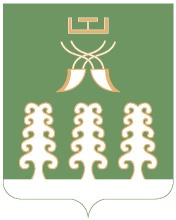 РЕСПУБЛИКА БАШКОРТОСТАНГЛАВА СЕЛЬСКОГО ПОСЕЛЕНИЯНИЖНЕТАШЛИНСКИЙ СЕЛЬСОВЕТМУНИЦИПАЛЬНОГО РАЙОНАШАРАНСКИЙ РАЙОНС. НИЖНИЕ ТАШЛЫ, ТЕЛ.(34769) 2-51-49